САРАТОВСКАЯ ГОРОДСКАЯ ДУМАРЕШЕНИЕ29.07.2022 № 21-247г. СаратовО внесении изменения в решение Саратовской городской Думы от 18.02.2022 № 11-136 «О делегировании депутатов Саратовской городской Думы
в состав комиссии по рациональному использованию объектов нежилого фонда г. Саратова»Саратовская городская ДумаРЕШИЛА:	1. Внести в решение Саратовской городской Думы от 18.02.2022
№ 11-136 «О делегировании депутатов Саратовской городской Думы
в состав комиссии по рациональному использованию объектов нежилого фонда г. Саратова» изменение, изложив подпункт 1.2 пункта 1 в новой редакции:	«1.2. Доронина Вячеслава Геннадьевича.». 2. Настоящее решение вступает в силу со дня его принятия.ПредседательСаратовской городской Думы                                                      Д.Г. Кудинов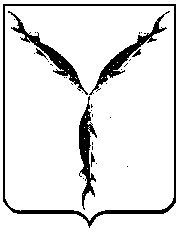 